SOLDE DE LA TAXE D’APPRENTISSAGEBORDEREAU DE VERSEMENT 2021Avec la loi n°2018-771 du 5 septembre 2018 pour la liberté de choisir son avenir professionnel, dite «Loi Avenir», le calcul et le versement de la taxe d’apprentissage évoluent.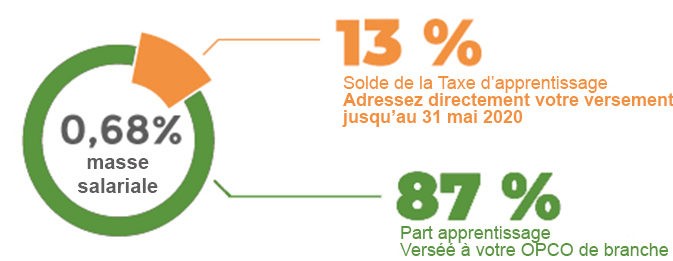 CALCUL DU SOLDE DE LA TAXE D’APPRENTISSAGE :L’IFPS est habilité à recevoir le 13%, solde de la taxe d’apprentissage. Cette année encore, participez au développement de notre institut de formation  en nous versant DIRECTEMENT le 13%. Votre masse salariale brute 2020 : .................................................€x 0,68% x 13% = ..............................................................................€ Montant alloué à l’IFPS    : ..............................................................€ COMMENT NOUS VERSER LE SOLDE DE LA TAXE D’APPRENTISSAGE ? Le versement peut se faire par chèque ou virement. Un reçu libératoire vous sera délivré à partir du 31 mai 2021, date limite de versement. Complétez et retournez-nous ce bordereau accompagné de votre versement. RAISON SOCIALE...........................................................................................................................................SIRET..............................................................................................................................................................ADRESSE POSTALE .......................................................................................................................NOM......................................................................PRÉNOM..........................................................................TÉL........................................................................EMAIL...............................................................................Les informations recueillies via ce bordereau sont nécessaires pour vous délivrer un reçu libératoire.Votre contact privilégié : Elisabeth PAIVA – coordinatrice administrative chargée des financements  et des relations employeurs 01 41 58 56 81 – e.paiva@lafocss.org